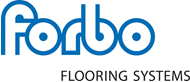 Mustertext für das Leistungsverzeichnis nach Standardleistungsbuch - LB 036 BodenbelagarbeitenErgänzende produktspezifische Beschreibung des Bodenbelages Bodenbelag Allura Flex 0.55Bodenbelag aus PVC, Unterschicht Trittschallrücken aus PVC-Schaumstoff DIN EN 651, heterogene Oberschicht, Phthalatfrei, Besonders emissionsarmer Bodenbelag gemäß Indoor Air Comfort GOLD-Zertifizierung,Einstufung DIN EN ISO 10874  Klasse 33 (gewerblicher Bereich, starke Beanspruchung),	antistatisch, Aufladungsspannung im Begehversuch DIN EN 1815 max. 2kV,Trittschallverbesserungsmaß  EN ISO 10140-3    14 dB,geeignet für Stuhlrollen DIN EN 12529 Typ W,Brandverhaltensklasse DIN EN 13501-1   Bfl-s1,Bewertungsgruppe Rutschgefahr R 10 gemäß BGR 181,Art der Nutzung	    geeignet für Warmwasser-Fußbodenheizung,	Dicke  5,0 mm,Nutzschichtdicke 0,55 mm, teilweise 2- oder 4-seitig gefast,1) in Planken, Plankenformat in cm x cm: 	150 x 28; 120 x 20; 100 x 20;                                                                           	120 x 20 (Fischgrät) mit Druckdesign, in Holzoptik,2) in Platten, Plattenformat in cm x cm: 	50 x 50; 100 x 100                                                        		mit Druckdesign, in Stein-, Beton oder Phantasieoptik,teilweise Farbverlauf in der Planke,Oberfläche geprägt, teilweise Dekorsynchron,Wegen Farbkonzept Dessin 	………….., Dessinnummer des Belages eintragen   auf vollflächig gespachtelten Untergrund haftfixieren,						Belag, Hersteller/Typ										 'Forbo Allura Flex 0.55' oder gleichwertig,					Belag, Hersteller/Typ										 '......................................................'								vom Bieter einzutragen,																		Fixierung, Hersteller/Typ							'geeignete Dispersionsfixierung nach Herstellerangabe',					Klebstoff, Hersteller/Typ									'…………………………………….'								vom Bieter einzutragen.										Abrechnungseinheit: m²			07.01.2020Eine Einpflege ist bei Beachtung der Reinigungs- und Pflegeempfehlung nicht erforderlich. Bei Rückfragen steht Ihnen die Forbo Anwendungstechnik unter Tel.-Nr. +49  5251 – 1803 213 und Mail   awt@forbo.com   zur Verfügung.				